Regulamin konkursu na inicjatywy lokalne w projekcie „Teraz biblioteka”POSTANOWIENIA OGÓLNE
1. Biblioteka – Centrum Kultury i Promocji Gminy Lubiewo ogłasza KONKURS NA INICJATYWY ODDOLNE 
Konkurs realizowany jest w ramach projektu "Teraz biblioteka" finansowanego z Narodowego Programu Rozwoju Czytelnictwa 2.0 na lata 2021 - 2025 Priorytet 4, Kierunek interwencji 4.1. Blisko /Biblioteka/Lokalność/Inicjatywy/Społeczność/Kooperacja/Oddolność
I CELE:
• odkrywanie i wspieranie oddolnych inicjatywy kulturotwórczych realizowanych przez
mieszkańców Gminy Lubiewo w sposób nieformalny,
• promowanie kultury na terenie Gminy Lubiewo przy użyciu projektów edukacyjno - animacyjnych skierowanych do różnych grup wiekowych,
• pobudzanie i wzmacnianie aktywności społecznej,
• integracja lokalności społecznej o charakterze międzypokoleniowym i lokalnym,
• budowanie koalicji i współpracy miedzy mieszkańcami a Biblioteką – Centrum Kultury i Promocji Gminy Lubiewo,
• zagospodarowanie zasobów i przestrzeni publicznej w konsekwencji podejmowanych działań w ramach projektu.II. KTO MOŻE ZGŁASZAĆ INICJATYWY?
• osoby indywidualne (pełnoletni mieszkańcy Gminy Lubiewo),
• organizacje pozarządowe (z terenu Gminy Lubiewo),
• grupy nieformalne (z terenu Gminy Lubiewo).

III. MIEJSCE REALIZACJI:
Gmina Lubiewo
IV. ILE INICJATYW MOŻNA ZGŁOSIĆ?
Wszyscy uprawnieni do udziału w projekcie mogą zgłosić jedną inicjatywę.
Osoby wchodzące w skład grupy nieformalnej, stowarzyszenia nie mogą zgłaszać kolejnej/innej inicjatywy jako osoba indywidualnaV. TERMIN REALIZACJI
Inicjatywy muszą być realizowane w okresie od 1 czerwca do 23 października 2022 r.

VI. FINANSOWANIE/BUDŻET/ZASADY
1. Konkurs jest działaniem w ramach projektu "Teraz biblioteka" realizowanym przez Biblioteką – Centrum Kultury i Promocji Gminy Lubiewo w ramach Narodowego Programu Rozwoju Czytelnictwa 2.0 na lata 2021 - 2025 
2. Regulamin określa zasady konkursu „inicjatyw oddolnych” na realizację projektów edukacyjno - animacyjnych z inicjatywy społeczności lokalnej.
3. Pomysł wnioskodawcy może obejmować jedno wydarzenie edukacyjno - animacyjne lub cykl np. warsztatów tematycznych. 
4. W ramach projektów mogą być pokrywane koszty zgodnie z wykaz kosztów kwalifikowanych, który stanowi załącznik nr 1 do Regulaminu.
5. Kwota przeznaczona na realizacje projektu: 18.000 zł.
6. Maksymalna kwota dofinansowania jednej inicjatywy: 6000 zł.
7. W ramach konkursu zostaną przyznane 3 dofinansowania.
8. Projekty zostaną zrealizowane przez wnioskodawców w ścisłej współpracy z Biblioteką – Centrum Kultury i Promocji Gminy Lubiewo
9. Rozliczenia księgowe wspartych dofinansowaniem inicjatyw będą realizowane przez
księgowość Biblioteki – Centrum Kultury i Promocji Gminy Lubiewo.
10. W ramach projektu nie przewiduje się dofinansowania kosztów działalności organizacji
(grupy/osoby) wspomagania ich, pokrywania ich kosztów funkcjonowania oraz za
przygotowanie projektu.
11. Zgłoszone w ramach konkursu inicjatywy nie mogą być przedsięwzięciami aktualnie realizowanymi przez wnioskodawcę. 
12. Projekty edukacyjno - animacyjne muszą być ogólnodostępne i nieodpłatne dla odbiorców. 
VII. GDZIE SKŁADAĆ PROJEKTY INICJATYW?
1. Projekty inicjatyw należy składać osobiście w Bibliotece – Centrum Kultury i Promocji Gminy Lubiewo od poniedziałku do piątku w godz. 8:00 – 18:00 lub drogą pocztową na adres: Biblioteka – Centrum Kultury i Promocji Gminy Lubiewo, ul. W. Witosa 1, 89-526 Lubiewo
2. Rozpatrywane będą projekty inicjatyw złożone na oryginalnym FORMULARZU
ZGŁOSZENIOWYM – do pobrania ze strony internetowej www.bckip.lubiewo.pl lub
w formie papierowej w Bibliotece – Centrum Kultury i Promocji Gminy Lubiewo (załącznik nr 2 do regulaminu)

VIII. TERMIN ZGŁASZANIA INICJATYW
Pomysły na inicjatywy należy zgłaszać w nieprzekraczalnym terminie do 6 maja 2022 roku do godz. 18.00 osobiście lub pocztą na adres B-CKiP – decyduje data wpłynięcia formularza do B-CKiP.IX. ZASADY WYBORU INICJATYW
Wybór inicjatyw do realizacji i dofinansowania ma charakter uczestniczący i etapowy.I ETAP- 6 maja –9 maja 2022 roku
1. Ocena formalna – zgodność inicjatywy z założeniami niniejszego Regulaminu, której dokona KOMISJA KONKURSOWA .
2. Lista przyjętych do oceny merytorycznej inicjatyw zostanie ogłoszona dnia 9 maja
2022, na stronie www.bckip.lubiewo.pl oraz fanpage instytucji kultury.

II ETAP
1. Inicjatywy, które przejdą pozytywna weryfikacje formalna zostaną ocenione pod względem
merytorycznym przez komisję konkursową, w skład której wejdą: dyrektor B-CKiP, księgowa, przedstawiciel SP w Lubiewie oraz OSP w Bysławiu.
2. Posiedzenie komisji będzie się między 10 a 13 maja 2022 w siedzibie Biblioteki – Centrum Kultury i Promocji Gminy Lubiewo, ul. W. Witosa 1, 89-526 Lubiewo
3. Inicjatywy ocenione zostaną przez komisję konkursową zgodnie z kryteriami zawartymi
w formularzu zgłoszeniowym przy wykorzystaniu Instrukcji Oceny Inicjatyw (Załącznik numer  do Regulaminu).
4. Autorzy inicjatyw lub ich przedstawiciele zobligowani są do krótkiego przedstawienia
założeń swojej inicjatywy komisji konkursowej (wystąpienie do 5 minut oraz czas na
pytania komisji konkursowej). Autorzy zostaną przez nas powiadomieni o terminie spotkania na żywo, rozmowie telefonicznej bądź połączeniu video np. poprzez Messengera.
5. Komisja konkursowa, po głosowaniu, wybierze projekty, które sfinansuje.III ETAP
1. Spośród projektów komisja konkursowa wybierze projekty do realizacji
i sfinansowania.
2. B-CKiP dopuszcza negocjacje związane z kwota dofinansowania wybranych inicjatyw.
3. O negocjacjach i kwocie dofinansowania wybranych inicjatyw ostatecznie zdecyduje komisja konkursowa.
4. Od decyzji komisji konkursowej nie przysługuje odwołanie.
5. Ogłoszenie oficjalnych wyników wyboru inicjatyw nastąpi 13 maja 2022 r.
6. Koordynatorzy wybranych inicjatyw zobligowani są do wspólnego opracowania formy realizacji inicjatywy we współpracy z B-CKiP (konsultacje w terminie do 10 czerwca 2022 r.
Szczegółowych informacji oraz konsultacji telefonicznych udziela dyrektorka B-CKiP,
tel. 512 864 195.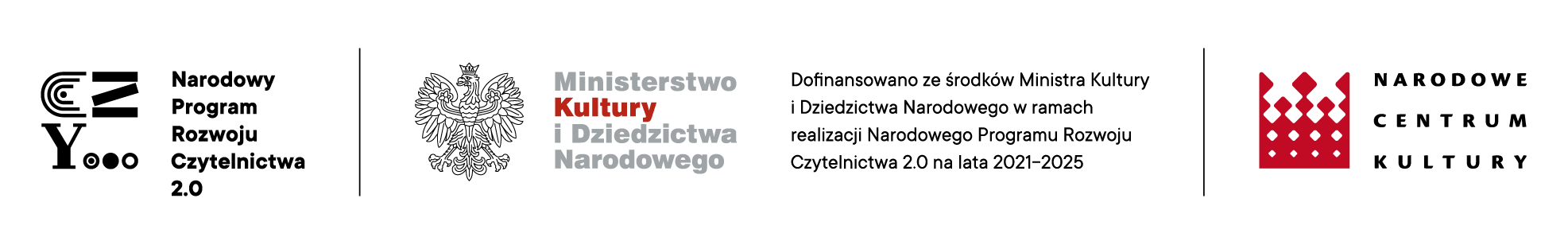 